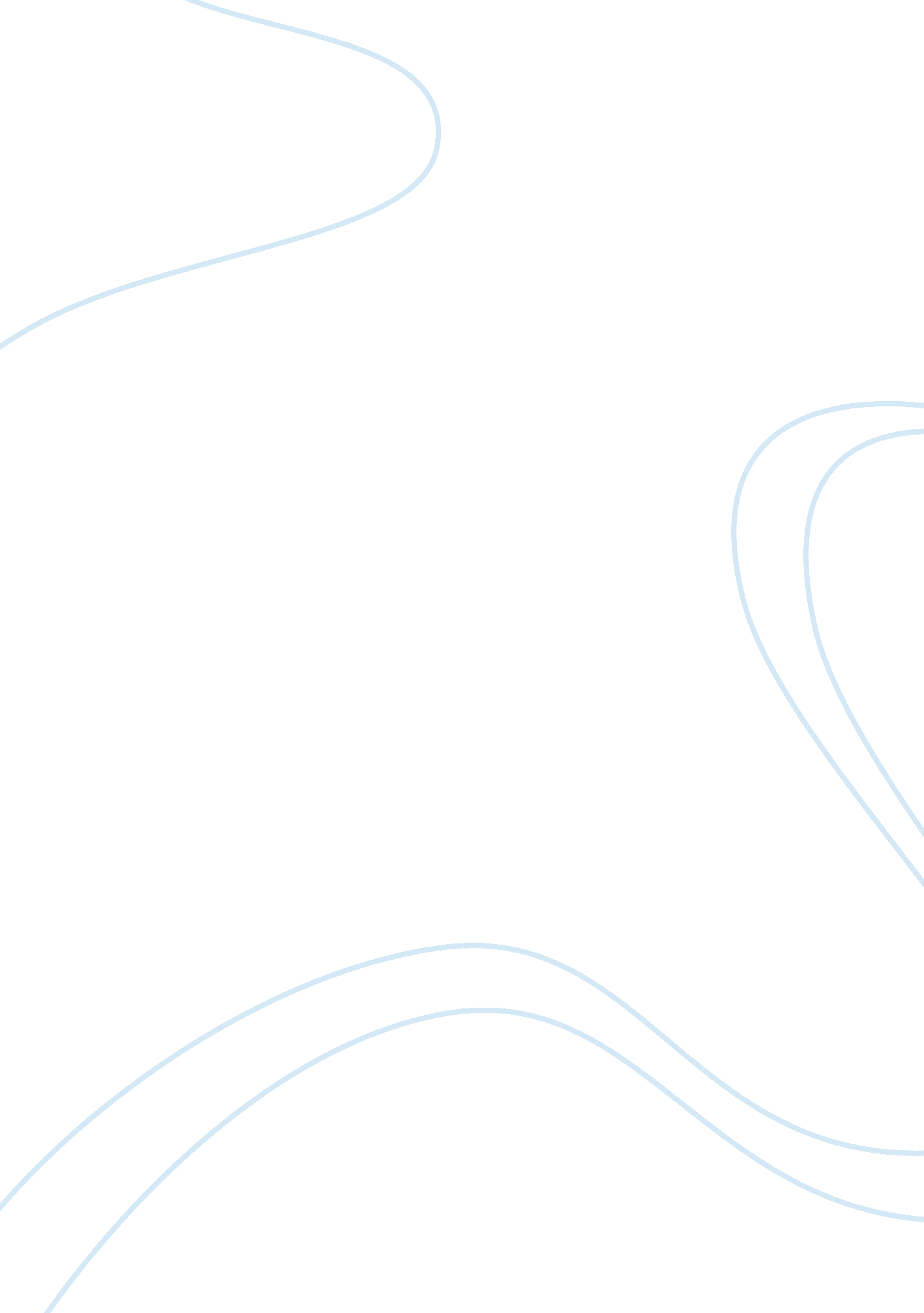 Differences between biblical and systematic theology article reviewExperience, Belief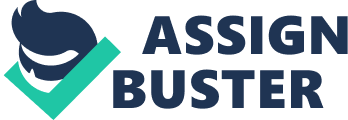 Biblical philosophy tries to comprehend the dynamic unfolding of God's unique disclosure all through history while efficient philosophy looks to present the whole scriptural instructing on certain particular truths, or teachings, each one in turn. Systematic theology is attached to exposition. It facilitates and orchestrates the entire witness of Scripture on the different points with which it bargains. The author’s observation, in biblical theology, is in line with existing theological literature because he points out that the Bible founded religious philosophy was, in this manner, chronicled and ordered in its plan. In point of fact, the equivalent word for biblical religious philosophy, in any event in its wide-edge errand of representing all of the uncommon disclosures, is the expression " redemptive history." 
For instance, most people realize that the expression at issue here is the niphil manifestation of niham. The statement is utilized of some particular activity either changing or particularly not evolving. In interpretation, the English word " yield" (NIV) is proper when alluding to times when God crosses out a judgment that he had prior expressed he would do. The English maxim " to change one's brain" in like manner fits the semantic extent and the setting a great part of the time. When in the niphil structure, thirty times God is the subject of niham. Twenty-four times the content says that God nihams, or that he will niham. Six times it says he doesn't niham or that he won't niham. The Hebrew language flaw is famously equivocal. 
The defective utilization can for sure convey a durative subtlety, subsequently " he doesn't alter his opinion" is linguistically conceivable, yet the more regular use reflects a future strained thought: " he won't alter his opinion." Context would be the discriminating deciding component, and we will take a gander at the connection in a minute. Notwithstanding, it is intriguing to note that the blemished of niham in both Numbers 23: 19 and in 1 Samuel 15: 29 was deciphered into Greek in the LXX by the Greek future, as opposed to by the present, accordingly concentrating on the future thought associated with a particular occasion, " God won't alter his opinion" instead of on a general portrayal of persistent character, " God does not alter his opinion." As said over, the NRSV interprets 1 Samuel 15: 29 along these lines, perusing, "[God] won't retract or alter his opinion." The KJV similarly deciphers with the English future. Once more, as a result of the uncertainty of the Hebrew flawed, it is hard to state with accuracy precisely the syntactic subtlety of 1 Samuel 15: 29 or Numbers 23: 19, yet an attention to Hebrew linguistic use ought to make one wary. 